Il/La sottoscritto/a ________________________________________________________________________ nato/a a ________________________________________________ ( ______ ) il ______ / ______ / ______   e residente a _____________   ____________________ ( ______ ) in Via / Piazza _____________________  in qualità di legale rappresentante dell’impresa _________________________________________________ con sede legale in __________________________________ Via / Piazza __________________________ Codice Fiscale ________________________________________ P.IVA ______________________________ in riferimento al progetto ‘ _______________________________________________________________’COMUNICA Una rimodulazione del budget di progetto inferiore al 10% dei costi ammissibili come dettagliato nel sottostante piano finanziario;RICHIEDE Una rimodulazione del budget di progetto superiore al 10% dei costi ammissibili come dettagliato nel sottostante piano finanziarioSecondo le ‘Le Linee guida per la determinazione delle spese ammissibili e per la rendicontazione delle spese effettuate’ le rimodulazioni del budget: se inferiori al 10% dei costi ammissibili vanno comunicate dal soggetto beneficiario al Comune di Bari; se superiori al 10% dei costi ammissibili vanno comunicate dal soggetto beneficiario al Comune di Bari e da esso autorizzate. Data e luogo _____________________Firma ____________________________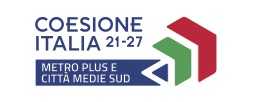 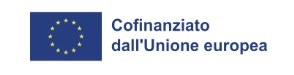 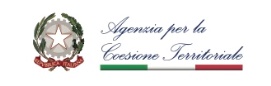 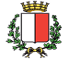 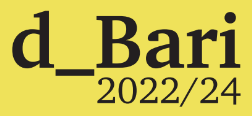 Allegato 6 - Comunicazione / Richiestavariazioni al budget di progettoIMPRESA PROSSIMAPN Metro plus e Città Medie Sud 2021-2027Codice progetto BA1.1.3.1.c“Impresa Prossima”CUP J98C23000270001Allegato 6 - Comunicazione / Richiestavariazioni al budget di progettoIMPRESA PROSSIMAPN Metro plus e Città Medie Sud 2021-2027Codice progetto BA1.1.3.1.c“Impresa Prossima”CUP J98C23000270001Allegato 6 - Comunicazione / Richiestavariazioni al budget di progettoIMPRESA PROSSIMAPN Metro plus e Città Medie Sud 2021-2027Codice progetto BA1.1.3.1.c“Impresa Prossima”CUP J98C23000270001Allegato 6 - Comunicazione / Richiestavariazioni al budget di progettoIMPRESA PROSSIMAPN Metro plus e Città Medie Sud 2021-2027Codice progetto BA1.1.3.1.c“Impresa Prossima”CUP J98C23000270001Allegato 6 - Comunicazione / Richiestavariazioni al budget di progettoIMPRESA PROSSIMAPN Metro plus e Città Medie Sud 2021-2027Codice progetto BA1.1.3.1.c“Impresa Prossima”CUP J98C23000270001d_Bari 2022 – 2024Programma per il sostegno all’economia di prossimità del Comune di Barid_Bari 2022 – 2024Programma per il sostegno all’economia di prossimità del Comune di Barid_Bari 2022 – 2024Programma per il sostegno all’economia di prossimità del Comune di Barid_Bari 2022 – 2024Programma per il sostegno all’economia di prossimità del Comune di Barid_Bari 2022 – 2024Programma per il sostegno all’economia di prossimità del Comune di BariSPESE PER INVESTIMENTISPESE PER INVESTIMENTISPESE PER INVESTIMENTISPESE PER INVESTIMENTISPESE PER INVESTIMENTISPESE PER INVESTIMENTISpese preventivate€Spese preventivate€Proposta di rimodulazione€%AOpere edili, impiantistiche e assimilateA.1(specificare dettaglio)A.2(specificare dettaglio)A.3(specificare dettaglio)A.4(inserire ulteriori righe se necessario)BArredi, macchinari, attrezzature, beni e impianti di produzioneB.1(specificare dettaglio)B.2(specificare dettaglio)B.3(specificare dettaglio)B.4(inserire ulteriori righe se necessario)CAutomezzi commercialiC.1(specificare dettaglio)C.2(specificare dettaglio)C.3(specificare dettaglio)C.4(inserire ulteriori righe se necessario)DProgrammi informatici e softwareD.1(specificare dettaglio)D.2(specificare dettaglio)D3(specificare dettaglio)D.4(inserire ulteriori righe se necessario)ESpese di progettazione tecnica e direzione lavori, servizi di assistenza tecnica ai lavori e agli allestimentiE.1(specificare dettaglio)E.2(specificare dettaglio)E.3(specificare dettaglio)E.4(inserire ulteriori righe se necessario)Totale spese per investimentiTotale spese per investimentiSPESE DI GESTIONESPESE DI GESTIONESPESE DI GESTIONESPESE DI GESTIONESPESE DI GESTIONESPESE DI GESTIONESpese preventivata€Proposta di rimodulazione€Proposta di rimodulazione€%FPersonaleF.1(specificare dettaglio)F.2(specificare dettaglio)F.3(specificare dettaglio)F.4(inserire ulteriori righe se necessario)GMaterie prime, semilavorati, materiali di consumoG.1(specificare dettaglio)G.2(specificare dettaglio)G.3(specificare dettaglio)G.4(inserire ulteriori righe se necessario)HLocazione di locali commerciali e noleggio di beniH.1(specificare dettaglio)H.2(specificare dettaglio)H.3(specificare dettaglio)H.4(inserire ulteriori righe se necessario)IUtenzeI.1(specificare dettaglio)I.2(specificare dettaglio)I.3(specificare dettaglio)I.4(inserire ulteriori righe se necessario)LCanoni e abbonamentiL.1(specificare dettaglio)L.2(specificare dettaglio)L3(specificare dettaglio)L.4(inserire ulteriori righe se necessario)MComunicazione e marketingM.1(specificare dettaglio)M.2(specificare dettaglio)M.3(specificare dettaglio)M.4(inserire ulteriori righe se necessario)NServizi specialisticiN.1(specificare dettaglio)N.2(specificare dettaglio)N.3(specificare dettaglio)N.4(inserire ulteriori righe se necessario)Totale spese di gestioneTotale spese di gestioneTOTALE PROGETTOTOTALE PROGETTOTOTALE COMPLESSIVO AMMISSIBILE A CONTRIBUTOTOTALE COMPLESSIVO AMMISSIBILE A CONTRIBUTOCO-FINANZIAMENTO PRIVATOCO-FINANZIAMENTO PRIVATO